ГБОУ ДПО «СТАВРОПОЛЬСКИЙ КРАЕВОЙ ИНСТИТУТРАЗВИТИЯ ОБРАЗОВАНИЯ, ПОВЫШЕНИЯ КВАЛИФИКАЦИИ И ПЕРЕПОДГОТОВКИ РАБОТНИКОВ ОБРАЗОВАНИЯ»


Кафедра воспитательной работы, дополнительного образования и технологии           Выпускная работа слушателя краткосрочных курсов повышения квалификации по проблеме : « Инновационное развитие библиотек ОУ в условиях модернизации общего образования»Тема: « Взаимосвязь библиотечных традиций и инноваций — потенциал школьной библиотеки»                                                                                                Выполнена:                                                           Котеньковой Светланой Викторовной,                                      библиотекарем МБОУ СОШ №7 г. Минеральные Воды                                                                                                  Руководитель:                                                                                    Лазарева Анна Георгиевна,                                                                                   доцент кафедры воспитательной                                                                          работы и дополнительного образования г. Ставрополь,2014                                                                                    Тема: «Взаимосвязь  библиотечных традиций   и инноваций - потенциал школьной библиотеки».                                                                       « Традиция - не только мощи, к которым                                                                                          прикладываются, боясь тронуть. Традиция                                                                       несёт в себе возможности, которые надо                                                                       использовать, не боясь ошибок...»                                                                                                                   Г.Померанц                                                                              «Развитие и использование                                                                     информационных технологий давно уже не                                                                     дань моде. Тот, кто не  использует                                                                     их, отстаёт навсегда».                                                                                                                       Н.БулаевI. Школьная   библиотека была и остаётся одним из важных связующих звеньев в образовательном и воспитательном процессе. Сегодня библиотеки находятся в непростой ситуации. С одной стороны они долгое время являлись собирателями интеллектуальной и культурной памяти народов, оставаясь крупнейшими хранилищами. А с другой стороны они быстро утрачивают свою просветительскую и информирующую роль. И им нужно выходить на следующий уровень. Поэтому проблема взаимосвязи библиотечных традиций и  инноваций - как потенциал школьной библиотеки, является  особо острой и требует разрешения. Существует несколько точек зрения по этому поводу. Вот некоторые высказывания, представляющие расхождение мнений по данному вопросу: Какой мы видим библиотеку будущего?1) « Книги более живые, чем современные носители. Хоть какие-то традиции мы должны перенять из прошлого, чтобы наши дети не очерствели».2) « Будущее за новыми технологиями. Всё должно идти в ногу со временем, и библиотека не должна отставать»3) « Инновации и традиции — две взаимосвязанные стороны развития культуры, характеризующие наличие в них как устойчивых, так и противоречивых моментов».Я предлагаю подробнее рассмотреть  эти темы. Но сама придерживаюсь третьей точки зрения.                           II. Будем рассматривать инновационную деятельность библиотек как явление, имеющее важное значение для развития библиотечной сферы, но только с тем учетом, что инновация всегда осуществляется на базе определённых традиций.Традиции — это обычаи, духовное и культурное наследие, передающееся от поколения к поколения. То есть, это самое лучшее, не потерявшее актуальности; то, что должно быть сохранено и продолжено. Говоря о традициях, сложившихся в школьной библиотеке, можно выделить и ежегодное проведение Недели детской книги, и мероприятия, связанные с юбилеями писателей, и «Посвящение в читатели»,  и книжные выставки, и викторины по прочитанным книгам, и многое другое.Из письма ученицы 8 класса Гладковой Кати, представленного в журнале  «Школьная библиотека», мы видим, что девочка выступает за традиционную функцию библиотеки: «...Я оставила бы место в библиотеке «живым» книгам, которые можно потрогать, отнести домой и перечитать заново». Нам всем понятна эта точка зрения. Но если мы будем брать за основу только традиции, то библиотеки станут «книжными музеями».Читатель, пришедший в библиотеку, возьмёт книги с реальной книжной выставки, а пользователь, заглянувший  на сайт библиотеки, сможет познакомиться с электронными версиями тех же самых произведений. Учащимся должна быть интересна не только содержательная часть, но и форма представления. Поэтому перейдём к следующему противоположному суждению.Как известно, «кто владеет информацией, тот владеет миром», поэтому образованного человека нельзя представить без умения добывать информацию, знания , и самостоятельно в том числе.В современных условиях ни одна организация не может развиваться без постоянного совершенствования сторон своей деятельности. Веяние времени и потребности школы подтолкнули к применению ИКТ во все сферы библиотечного дела. Инновации в школьной библиотеке способствуют повышению качества образования, удовлетворяют потребности учащихся в общении и досуге, развивают индивидуальные качества, способствуют формированию информационной культуры, воспитывают духовную культуру личности. Читатель всё чаще приходит в библиотеку не за конкретными документами, а за информацией. Функции школьной библиотеки сегодня расширены, и школьные библиотеки ориентированы не только на удовлетворение информационных потребностей, а являются информационно-коммуникационным центром.Инновации — улучшение, обновление продукции и услуг, осуществляемых библиотекой, форм и методов управления, обеспечивающее поддержание и самосовершенствование современного имиджа, качества обслуживания, конкурентоспособности среди других библиотек. Инновации - это необходимый элемент развития, без них школьным библиотекам невозможно оставаться социально — значимыми организациями. Объектами библиотечных инноваций могут быть и услуги, и продукция, и библиотечная технология (создание электронных документов, электронных баз данных и т.д.), и организационное развитие библиотек. Также к инновациям  школьной библиотеки относятся инновации в массовой работе (флеш-мобы, акции на улицах, составление синквейнов, «Книжный десант» в летнее время на школьных и игровых площадках, проведение Фестивалей литературных героев и т. д.).Расширились возможности в проведении мероприятий: современные технические средства позволяют оживить рассказ библиотекаря, сделать его наглядным, привлекать видео- и аудио материалы, создавать электронные версии литературных викторин и кроссвордов, использовать Интернет-ресурсы при подготовке мероприятий. Есть возможность для проведения виртуальных экскурсий. Благодаря внедрённым инновациям, улучшилось оформление выставок, пространства библиотеки. Но взяв за основу только инновации, исключив традиционные формы и методы библиотечной работы, библиотеки станут лишь мультимедийными центрами. Чтобы инновации стали условием развития, библиотеки должны помнить, что инновация в их деятельности - это инструмент не только развития, но и средство повышения предельной полезности деятельности библиотеки, уровня качества того социального блага, которое она представляет обществу и конкретным потребителям. Исходя из вышеизложенного, следует отметить, что школьная библиотека нового типа должна разумно соединить лучшие традиции библиотечного дела и информационно- коммуникационные технологии. Например, принимая участие в межбиблиотечном конкурсе «Выставки одной книги», и проведении урока доброты  ( по произведению В.Распутина), я смогла дополнить выставку, используя инновации: пользуясь Интернет-ресурсами, предложила читателям изучить стенд «Доброта спасёт мир»,на котором разместила биографию писателя, критические статьи на данное произведение, афишу спектакля по произведению, сочинение ученицы нашего города по  «Урокам французского»;методическим сопровождением мероприятия стала презентация «Жизнь и творчество Валентина Распутина»,рекомендательный список для учащихся «Рассказы о добре»,упор делала на традицию, выбрала классическое произведение, провела обзор, привлекла детей к громким чтениям с элементами театрализации (отрывок из произведения «...Вы  же учитель!»). И поэтому заняла второе место в конкурсе. На мой взгляд, традиции являются характеристикой стабильности, устойчивости. Благодаря традиции, человечество усваивает культурный опыт поколений. Система традиций отражает целостность всего общества. Но с другой стороны, библиотеки не могут существовать, не обновляясь. Поэтому возникает необходимость обновления и обогащения теоретических и практических установок. Вследствие этого, сочетание  только двух форм библиотечной деятельности позволит поддерживать высокий уровень работы с пользователями библиотеки.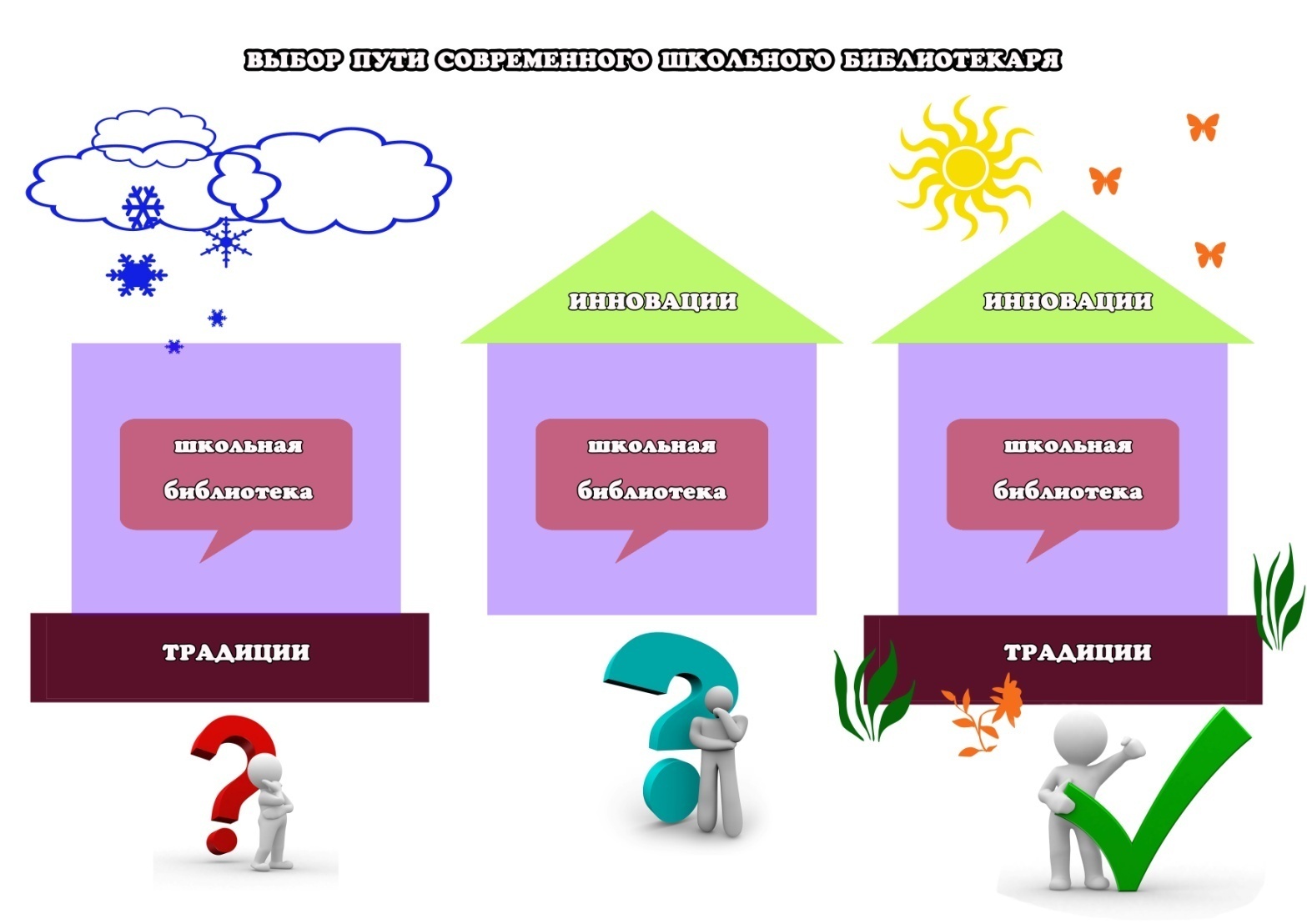 III. Хочу добавить, что данные социологического исследования (анкета в Приложении), проведённого в Научной библиотеке им. Муканова среди школьной библиотек показали, что инновации позволяют идти в ногу со временем, сделать работу библиотеки востребованной и интересной, дают возможность  осмыслить традиционные формы и методы работы, проявить больше творчества. Но несмотря на необходимость инновации, у большинства школьных библиотек не хватает материальных и технических средств для их более активного внедрения. Вместе с тем, инновации не должны подрывать традиционные устои, должны соответствовать миссии библиотеки, задачам и функциям её деятельности. И я полностью согласна с этими данными - нельзя опираться лишь на традиции или инновации, а необходима их взаимосвязь. В завершении хотелось бы отметить, что в библиотечно - информационной сфере произошли существенные изменения, но они ещё не закончились, они продолжаются, наполняются новыми смыслами, требуют изменения и подходов к ним. Поэтому есть настоятельная необходимость продолжать исследования в этом направлении науки и практики, и строить свою работу на  совокупности библиотечных традиций и инноваций.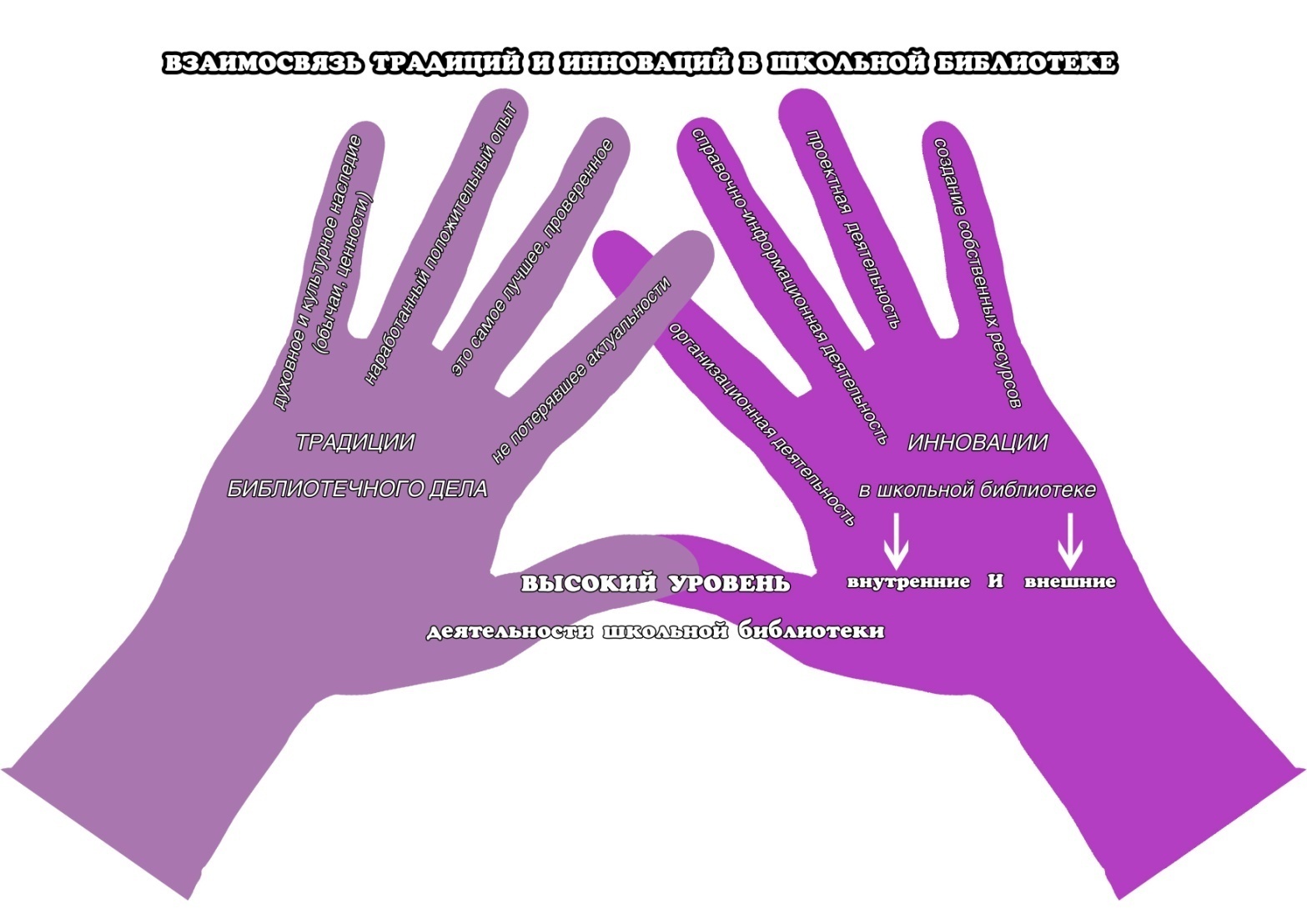 Список литературы.1.Библиотечное дело: терминологический словарь. / РГБ.-М., 1997.2.Ветчанова,О.В. Инновации в библиотеке./О.В.Ветчанова //Справочник руководителя учреждения культуры.-2007.-№11.-с.12-213.Хомерики, О.Г. Развитие школы как инновационный процесс: метод. пособие для руководителей ОУ с/О.Г. Хомерики, М.М.Поташник, А.В.Лоренсов.- М.: Новая школа,1994Гусева, Е.Н. Инновация как стратегия, фактор и условие развития библиотек./  Е.Н. Гусева// Школьная библиотека.2012.№6-7.-с.135-1374. Гладкова, К. Библиотека будущего. /К. Гладкова // Школьная библиотека. 2012.№8.-с.195. Традиции и инновации в работе библиотеки: за и против/Электронный ресурс .-Режим доступа:.http://www.nklibrary.kz/upload/userfiles/8/trad.pdf   Дата обращения:31.10.2014                                                                                ПриложениеАнкета Уважаемый коллега! Просим Вас принять участие в социологическом исследовании «Традиции и инновации в работе библиотек: за и против». Цель данного исследования – изучить личную готовность библиотекарей к внедрению нового в своей работе. При заполнении анкеты в вопросах открытого характера просим Вас полно и обстоятельно высказать свое мнение, обосновать его. В вопросах закрытого характера обведите кружком вариант ответа, совпадающий с Вашим мнением. Если ни один из предложенных вариантов ответа не совпадает с Вашим мнением, то укажите свой ответ. Заранее благодарны! 1. Как вы понимаете такие понятия, как «традиция» и «инновация»? Традиция – это___________________________________________________________ ________________________________________________________________________ Инновация – это _________________________________________________________ ________________________________________________________________________ 2. На Ваш взгляд, нужны ли инновации в библиотеке? Обоснуйте свой ответ. ________________________________________________________________________ 3. Укажите, пожалуйста, к какой категории Вы относите себя:  противник инноваций («консерватор»)  сторонник умеренного внедрения инноваций  сторонник регулярного обновления всей деятельности («новатор») 4. Готовы ли Вы лично к принятию и внедрению инноваций в своей работе? Обоснуйте ответ.  Да_____________________________________________________________________________________________________________________________________  Нет____________________________________________________________________________________________________________________________________  Не уверен_________________________________________________________ ________________________________________________________________________ 5. Какие факторы благоприятствуют внедрению инноваций в вашей библиотеке? ________________________________________________________________________________________________________________________________________________ 6. Какие инновации вы уже смогли внедрить в библиотеке? ________________________________________________________________________________________________________________________________________________ 7. Какие изменения произошли в библиотеке в связи с внедрением инноваций? Укажите, пожалуйста, положительные и отрицательные стороны. ________________________________________________________________________________________________________________________________________________ 8. Какие инновационные идеи вы хотели бы реализовать в своей библиотеке? 9. Какие стороны библиотечной деятельности, на Ваш взгляд, нуждаются в качественных преобразованиях? Обоснуйте ответ. ________________________________________________________________________ 10. Какие стороны библиотечной деятельности, на Ваш взгляд, не нуждаются в изменениях?_____________________________________________________________11.Какие факторы, на Ваш взгляд, способствуют развитию инновационной деятельности в библиотеках?-психологическая и профессиональная подготовленность библиотекарей к изменениям;-сплоченность персонала;-возможность дополнительной профессиональной подготовки в условиях изменений;-материальное стимулирование инновационной деятельности;-инновационная активность руководителей библиотеки;-слежение за результатами и достижениями библиотечной науки и практики;-постоянный анализ успехов отечественных и зарубежных коллег;-организационная и финансовая поддержка реализации инноваций со стороны;-другое (что именно) _______________________________________________________12.Какие меры, на Ваш взгляд, необходимо принять для улучшения инновационного климата в библиотеке?-регулярное обучение сотрудников новым инновационным методикам;-самостоятельное изучение опыта инновационной деятельности библиотек;-выпуск информационных листков с описанием нового опыта;-проведение обзоров литературы, характеризующих новые разработки , пригодные для заимствования;-проведение конкурсов и прочих мероприятий по сбору инновационных идей;-создание «банка идей»;-другое (что именно)_______________________________________________________13.Допишите, пожалуйста, предложения: «Если бы я был руководителем библиотеки, я бы изменил…________________________________________________«Если бы я был руководителем библиотеки, я бы оставил…_______________________________________________________________14.Укажите, пожалуйста, Ваш возраст и образование_____________________________________________________________